First Lutheran ChurchMeadowlands, MN February 21, 2024“A Season of Hope”PreludeWelcomeOpening DialogueP: Lent calls us to journey, this and every day,
following Jesus wherever he leads us.C: Lent calls us to journey: to the place where God covenants with us, to receive the new names we are given.
P: Lent calls us to worship together, to tell future generations the good news.C: Lent calls us to practice justice, to bring God's hope to all people.
P: Lent calls us to faithful living, to trust the One who gives us life.C: Lent calls each of us to take up our cross, to trust the One who bears it with us.
P: Lent calls us to journey with God.C: Let us worship God, who walks with us, this and every day.Opening Hymn “Bless Now, O God, the Journey”Hymn #326GreetingLitanyP: Lord, you set your face towards Jerusalemand walked alongside those who suffer. Be our vision that we too may walk the way of the cross and extend a hand to those we meet.C: Lord, give us the gladness of your help and support us with a willing spirit.P: Lord, you stopped to heal the sick, cure the lameand give sight to the blind. Be our vision that we too may give time to others and respond to their needs.C: Lord, give us the gladness of your help and support us with a willing spirit.P: Lord, you said, "The first shall be last and the last first. Be our vision that we too may work towards your kingdom when the exalted will be brought low and the lowly exalted.C: Lord, give us the gladness of your help and support us with a willing spirit.P: Lord, you ate with tax collectors and sinners and heard their stories. Be our vision that we too may listen to the despised and rejected and value their lives.C: Lord, give us the gladness of your help
And support us with a willing spirit.P: Lord, you took time to pray and time to be silent.Be our vision that through our prayers, fasting and almsgiving we too may draw closer to you and find your way.C: Lord, give us the gladness of your help and support us with a willing spirit.P: Lord, you entered Jerusalem with peace in your heart. Be our vision that we too may desire peace where others desire war, and may work for justice where injustice reigns.C: Lord, give us the gladness of your help and support us with a willing spirit for you are our hope and our salvation.PrayerLesson: Psalm 91Lesson: 2 Corinthians 12:1-10Message “Hope in Weakness”Hymn of the Day “Lord, Keep Us Steadfast in Your Word”  Hymn #517(The offering is taken at this time.)Offering Prayer PrayersP: God of compassion, 
C: Hear our prayer.Lord's PrayerBlessingP:  Let us bless the Lord.C:  Thanks be to God.P:  Almighty and merciful God, the Father, the + Son, and the Holy Spirit, bless and preserve us.C:  AmenSending Hymn “Now the Day is Over”       Hymn #570DismissalP: Go now in peace. C: Thanks be to God.PostludeSALT Parish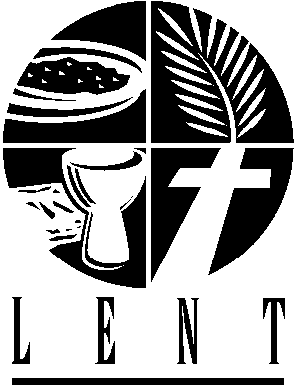 Wednesday, February 21, 20246:30 pmFirst Lutheran ChurchMeadowlands, MN